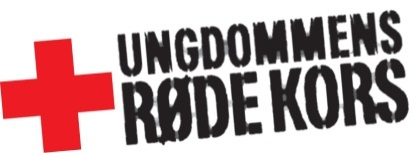 
REFERAT AF LS-MØDE 18. SEPTEMBER 2017 Tidspunkt: 16.30 – 20.00	Sted: Oliver Twist 


Til stede: Amalie, Simon, Søren, Troels, Anna Sofie, Henrik, Merete, Anders og Rikke. Under punkt 1 og 2 også kommunikationschef Line.

Godkendelse af dagsorden 				
Dagsorden blev godkendt.
Økonomi 					
LS tog orienteringen om den økonomiske situation, inklusive forecast på privat fundraising og pipeline til efterretning. LS blev derudover præsenteret for et initiativkatalog over besparelsesmuligheder. LS besluttede at skærpe indsatsen for at hverve medlemmer under 30.
Røde Kors Indsamling (RKI)
Rekruttering af gymnasieindsamlere til RKI går ikke så godt, som det plejer på nuværende tidspunkt. LS vil gerne gøre endnu mere for at motivere LUR til at engagere sig i hvervningen af indsamlere. LS besluttede derfor at give en del af det beløb, URK får pr. medlem af Røde Kors til LUR’en.

Samarbejde med Røde Kors i Danmarks lokalafdelinger
LS besluttede at påbegynde et økonomisk samarbejde med RKiD’s lokalafdelinger på forsøgsbasis, fx en af de LUR, som var med på LUR-weekenden. LS ønsker at følge forsøget tæt.	
Dialogmøde d. 28. september 				
LS har inviteret til dialogmøde med LUR, styregrupper og aktivitetsgrupper om den nye organisering på Hejrevej d. 28. september. 

LS drøftede facilitering af mødet. Indledningen på mødet holdes kort, så der er god tid til at arbejde i grupper. LS fordeler sig ud på grupperne. Deltagerne spøges, hvad de har brug for fra LS, for at få det til at lykkes. LUR’ene inviteres på banen som medafsendere og testere af den nye organisering.Simon tager lead på udarbejdelsen af en drejebog til d. 28. september.
Landsmøde  					
LS drøftede facilitering og detaljer ift. landsmødet d. 7.-8. oktober.
LS diskuterede muligheden for at lave ændringsforslag til deres eget forslag om, at der kan oprettes afdelinger. Forslaget udleveres på landsmødet i handout.